Муниципальное образование Кетовский район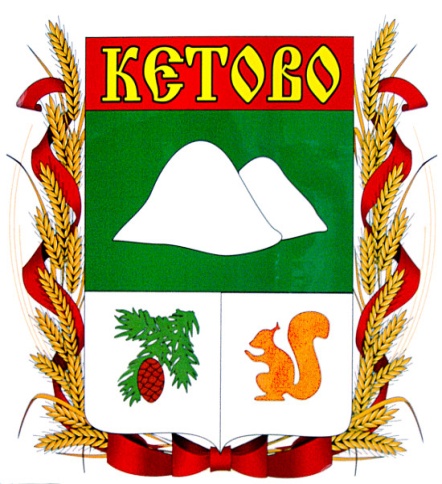 Курганской областиИНВЕСТИЦИОННЫЙ ПАСПОРТ2019 годПРИГЛАШЕНИЕ К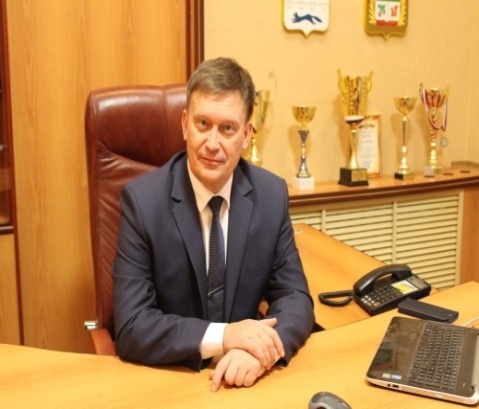 СОТРУДНИЧЕСТВУУважаемые инвесторы!Представляем Вам инвестиционный  паспорт Кетовского района, в котором сосредоточена целостная, комплексная и достоверная информация, необходимая инвестору для своевременного принятия правильного решения.Паспорт описывает актуальное состояние экономики района, а также формирует системное представление о возможности реализации инвестиционных проектов на территории района.Наше экономико - географическое положение позволяет району быть идеальным местом отдыха и объектом вложения инвестиций:удобное транспортное и географическое положение: территория района расположена вокруг областного центра;обеспеченность трудовыми ресурсами и высокое качество трудовых ресурсов: по численности населения наш район самый густонаселённый из сельских районов Курганской области, численность жителей района - 62055 чел., 58 % - трудоспособное население. На территории района находится главный сельскохозяйственный ВУЗ области - Курганская государственная сельхозакадемия им. Т.С. Мальцева и главная лаборатория земледелия – НИИ сельского хозяйства;наличие ресурсно-сырьевого потенциала. Земли сельскохозяйственного назначения составляют 45 %, земли лесного фонда - 46 % от всей территории района. Район располагает минерально-сырьевыми ресурсами: имеются запасы бентонитовых  глин, строительного песка, глины (для производства кирпича), торфа, сапропели и мергели. Имеются в районе и запасы лечебной минеральной воды; уникальная территория, которая позволяет развивать различные виды туризма и оздоровительного отдыха, богатые рекреационные ресурсы: р. Тобол, озёра и леса с разнообразным растительным и животным миром.Мы заинтересованы в сотрудничестве во всех сферах экономики на основе соблюдения принципов прозрачности и информационной открытости, чётком соблюдении законодательно закреплённых прав и интересов сторон, и обеспечения комфортных условий для развития бизнеса.Мы готовы рассмотреть любые инвестиционные проекты и приглашаем всех желающих, кто готов вложить средства в развитие Кетовского района. Приглашаем Вас к долгосрочному и взаимовыгодному сотрудничеству.С уважением, Глава Кетовского района – Дудин Сергей АнатольевичСОДЕРЖАНИЕЭкономический потенциал муниципального образования – Кетовский районПриродно-ресурсный потенциалЭкономический потенциалИнфраструктурные объекты экономики муниципального образованияЧеловеческий капиталФинансовая сфераИнвестицииИнвестиционные проектыИнвестиционные площадкиКонтактыЭкономический потенциал муниципального образования – Кетовский район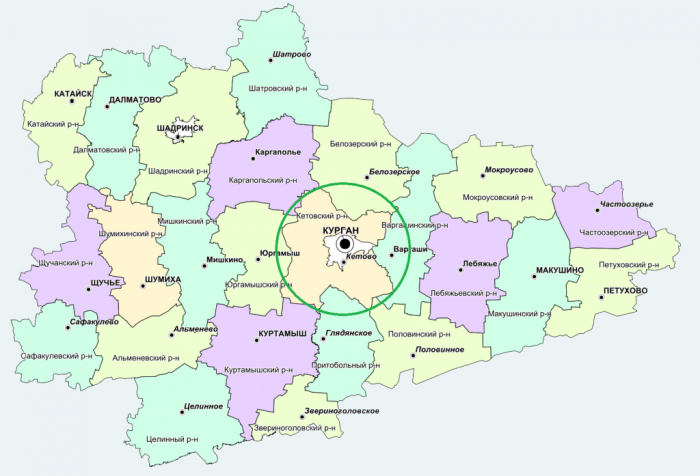 Природно-ресурсный потенциал.Район располагает минерально-сырьевыми ресурсами некоторых видов полезных ископаемых. Запасы бентонитовых глин составляют 24014 тыс. тонн. Большие запасы строительного песка (32215 тыс. куб. м) и глины для производства кирпича (8978 тыс. куб. м), торфа, сапропели и мергели. Имеются в районе и запасы лечебной минеральной воды.Кетовский район замечателен ещё и тем, что расположен в чудесном, экологически чистом уголке природы: сосновые и берёзовые леса, ягодные и грибные места, озёра – всё, что привлекает любителей рыбалки и охоты. В Кетовском районе 13 рыбопромысловых участков, 13 из которых переданы в пользование.Климат района характеризуется резкой континентальностью: суровая продолжительная зима (5-5,6 месяцев) и жаркое короткое лето; резкие колебания температур от месяца к месяцу и даже в течение суток, поздние весенние и ранние осенние заморозки, неравномерная (по месяцам) обеспеченность осадками и периодически повторяющиеся засухи. Среднегодовая температура воздуха -1ºС.Самым холодным месяцем является январь, среднемесячная температура его составляет -17,9ºС. Наиболее теплым месяцем является июль, среднемесячная температура которого +19,3ºС, а абсолютный максимум достигает +40,5ºС. Преобладают ветры юго - западных румбов. Скорость ветра в среднем составляет 4,5м в секунду; число дней в году с сильным ветром (более 15м/сек) составляет 18 дней. Ветровой режим является весьма существенным планировочным фактором, который необходимо учитывать при размещении объектов строительства: животноводческие фермы и комплексы необходимо размещать к северо-востоку от селитебной части населенных пунктов. В геоморфологическом отношении территория Кетовского района расположена в западной части Западно - Сибирской низменности, которая в пределах Курганской области характеризуется однообразной равниной с общим слабым падением на северо-восток с абсолютными отметками от 100 до 152 метров. Равнинный характер местности, слабая расчлененность поверхности обусловили недостаточный сток атмосферных осадков, в результате чего часть района заболочена.В гидрографическом отношении район расположен в бассейне реки Тобол. Eе притоки, левобережные р.р. Юргамыш и Ик, правобережные Утяк и Средний Утяк. Гидросеть района представлена следующими реками: Тобол, Юргамыш, Ик, Утяк, Михаль, Средний Утяк, Чёрная, Нижний Утяк, Отнога (ок. с. НовоеЛушниково), Отнога (ок. д. Козлово), Ветельная, Пикушка. Почти все реки (кроме Михаля, Пикушки и Отног) впадают в Тобол. Михаль впадает в реку Ик, Отнога (Нове Лушниково) - в Средний Утяк, Отнога  (Козлово) - в Утяк, Пикушка- в озеро Щучье (Кетово).Климатические условия и преимущественно снеговое питание формирует для рек характерный тип водного режима с резко выраженным весенним половодьем (одновершинные) и низкой продолжительностью межени. Ледовой покров на реках наблюдается в течение 4,5 - 5 месяцев. Модуль годового стока 0,4 л/сек с 1 км2. Основная часть годового стока рек формируется в период весеннего половодья (78 %), на долю меженного периода приходится 22 %, из них доля зимнего стока в годовом колеблется от 10 до 12 %. На малых водотоках зимой сток нередко почти полностью отсутствует. На остальной территории реки отсутствуют и формирующиеся здесь поверхностные воды аккумулируются в бессточных озерах.Наиболее характерным элементом ландшафта являются многочисленные озера, самые разнообразные по величине, форме, происхождению и химическому составу воды. Самые значительные водоемы: Бездонное, Бабье, Гусиное, Зайково, Черное, Хохловатики и Крутали. Изобилие озер объясняется затрудненным поверхностным стоком в условиях низменности. Большая часть озер не связана с речной сетью и является бессточной. Питание озёр происходит в основном за счёт атмосферных осадков и частично в питании их принимают участие грунтовые воды. По солевому составу озёрные воды весьма разнообразны. Воды пресных озёр и с карбонатными засолениями используются для водоснабжения населенных пунктов. Морфология озер, режим уровней, генезис озерных котловин и химический состав озерных вод недостаточно изучены. Кроме пресных озер встречается значительное количество соленых и горько - соленых. Озера, как правило, невелики по размерам и похожи на мелкие блюдца. Глубина их не превышает 1,5 – 2 м, а пологие берега часто переходят в обширные болота. Дно озер обычно плоское с толстым слоем отложившегося ила. Летом озера хорошо прогреваются, замерзают в конце октября, в суровые зимы промерзают до дна. Вскрытие озер происходит не ранее 1 декабря. Для водоснабжения используются мало. 1.2.Экономический потенциал.Основу экономики района составляет сельскохозяйственное производство. Этому способствуют благоприятные природно-климатические условия Кетовского района. Они позволят успешно развивать многоотраслевое сельское хозяйство, производить высококачественные, экологически чистые продукты питания и сырьё для перерабатывающей промышленности. Имеющиеся в районе земельные ресурсы позволят в полном объёме обеспечивать потребности населения в растениеводческой и животноводческой продукции, перерабатывающей промышленности в необходимом сырье.  АПК района  включает 14 сельхозпредприятий различных форм собственности, 54 К(Ф)Х, 20160 личных подсобных хозяйств  населения.  Площадь сельхозугодий в районе на 01.01.2019 составляла 130835 га, в т.ч. пашня -  86798 га.В 2019 году посевная площадь составила  62853  га, яровой сев – 57580 га, в том числе зерновых и зернобобовых 39491 га, картофеля 2440 га, овощей 847 га, масличных культур -  11207 га  в т.ч.: рапс – 3375  га, подсолнечник – 4914 га, лен  - 2917 га; кормовые культуры (включая кукурузу на корм) – 8661 га.Валовой  сбор зерновых  и масличных культур  – 78,8 тыс. тонн, при урожайности зерновых 20,5 ц/га,  масличных – 104 ц/га, картофеля – 53,7 тыс. тонн (221 ц/га),  овощей - 33,4 тыс. тонн, (397 ц/га).За  2019 года приобретено современной техники на сумму  271,8 млн. руб. Производством животноводческой продукции в районе занимаются 5 предприятий, в их числе: птицефабрика ЗАО «Агрофирма «Боровская», племенное хозяйство СПК «Племзавод «Разлив», товарное молочное предприятие СПК «Юбилейный», 2 свиноводческих комплекса в ООО «Курганское» и ООО «Курганский свиноводческий комплекс», а также 13 КФХ.           Поголовье скота на 01  января  2020 года по району составило: За   2019 год сельхозпредприятиями получено:  молока 2257  т (98,3 %),  мяса скота и птицы –15464,9 т. в живом весе (103,5%), яиц –10,7  млн. шт. (98,2%). Закуплено молока у населения 32 т. Переработкой  сельхозпродукции занимаются 22 предприятия, в которых 27 цехов: 1 цех по переработке молока, 9 цехов по переработке мяса, 2 по переработке рыбы, 6 пекарен, 1 мельница, производятся мясные полуфабрикаты, копчености, молочные продукты, подсолнечное масло, макароны, крупы,  минеральная вода. Объем переработки  за  2019  год  составил 37,5 тыс. тонны  на сумму 2084,9 млн. руб.  В ООО «Курганское» завершено строительство зерноочистительно-сушильного комплекса для хранения и переработки зерновых культур на 120 тыс. тонн ИП Глава К(Ф)Х Невзоров А.Ф.  завершил строительство двух животноводческих помещений: 1 для крупно - рогатого скота мясного направления на 300 голов и 1 конюшня на 50 голов. Приобретено 850 голов овец на общую сумму 10,1 млн. руб.  Всего закуплено в трех предприятиях района 1075 овец на сумму 12,8 млн. руб. В ЗАО «Картофель» построена вторая очередь оросительной системы на 300 га. Третья очередь на площади 205 га запланирована на 220 год. Завершено строительство овощного склада стоимостью 28 млн. руб.Район участвует в реализации программы «Устойчивое развитие сельских территорий Кетовского района на 2014-2017 годы и на период до 2020 года» по обеспечению доступным жильем граждан, молодых семей и молодых специалистов на селе. В 2019 году участвовало 12 семей, в том числе 6 молодых семей, общий объем    финансирования составил 9,183 млн. рублей.В развитии экономики муниципального образования промышленность способствует динамичной работе других отраслей народнохозяйственного комплекса района.В среднесрочной перспективе промышленность останется одной из ведущих отраслей экономики.Главными задачами обеспечения экономического роста в сфере промышленности являются: достижение прироста объёмов производства, повышение производительности труда, обеспечение занятости населения района. Основу промышленного комплекса составляют предприятия, основными видами деятельности которых являются добывающие и обрабатывающие производства, а также производство и распределение электроэнергии, газа и воды.Вид экономической деятельности «Обрабатывающее производство» включает в себя производство мяса и мясопродуктов, молочных продуктов, растительного масла, муки, крупы, производство древесины, деревянных строительных конструкций и столярных изделий, производство готовых металлических изделий, производство товарного бетона и изделий из бетона; производство пищевых продуктов, производство готовых текстильных изделий, производство обуви, прочие производства.Промышленность Кетовского района представлена 95 предприятиями, из них 6 крупных и средних:Основу промышленного комплекса составляют предприятия, основными видами, деятельности которых являются обрабатывающие производства. Их доля  в общем объеме отгруженных товаров собственного производства составляет более 70 %. За январь – декабрь  2019 года отгружено продукции на 1859,6 млн. руб., в действующих ценах, рост к соответствующему периоду прошлого года на 4,5 %. Индекс промышленного производства составил 99,8 % к аналогичному периоду 2018 года. Основу промышленного комплекса составляют предприятия, основными видами, деятельности которых являются обрабатывающие производства. Их доля  в общем объеме отгруженных товаров собственного производства составляет более 70%.  Вид экономической деятельности «Обрабатывающее производство» включает в себя производство мяса и мясопродуктов, молочных продуктов, растительного масла, муки, крупы, производство древесины, деревянных строительных конструкций и столярных изделий, производство готовых металлических изделий, производство товарного бетона и изделий из бетона, производство готовых текстильных изделий, производство обуви и прочие производства.Ключевую роль в промышленности Кетовского  района играют крупные и средние предприятия, на их долю приходится  более 70 % объёма отгруженных товаров.   Имеющийся потенциал образует основу динамичного социально-экономического развития района в среднесрочной и долгосрочной перспективах.1.3. Инфраструктурные объекты экономики муниципального образования.Комфортные условия проживания, чувство защищенности в своем доме неразрывно связано с качеством оказываемых жителям города жилищно - коммунальных услуг.Газоснабжение Кетовского района обеспечивается  ОАО «Кургангоргаз», АО «Курганоблгаз», ООО «Газпром межрегионгаз Курган». На территории района 504,4 км внутрипоселковых разводящих сетей газопровода. Теплоснабжающими организациями обслуживается 67 котельных. Из общего числа 31 газовых котельных и 36 на твердом топливе – угле, 17 котельных находятся в федеральной и областной собственности,  38 в муниципальной собственности и 12 в частной собственности 72,4 км теплотрасс.Система водоснабжения и водоотведения района включает в себя 9 водозаборов, 8 канализационных станций, 3 очистных сооружения сточных вод, протяженность водопровода – 84,11 км.,  19,75 км канализационных сетей.	Жилищный фонд.1229,8 тыс.кв.м. общая площадь жилья в районе в том числе:Управление МКД;Управляющие организации:- ООО «УО Орион»;- ООО «УО Риск ЖЭУ»;- ООО «УК Защита»;ТСЖ:- ТСЖ «Надежда» (с. Кетово); - ТСЖ «Наш дом» (с. Просвет);- ТСЖ «Уют» (с. Просвет);- ТСЖ «Наш дом» (с. Садовое);- ТСЖ «Гарант» (п. Усть-Утяк);- ТСЖ «Август» (с. Лесниково);- ТСЖ «Союз» (с. Лесниково);- ТСЖ «Дом №5» (с. Лесниково).1.4.	Человеческий капиталЧисленность постоянного населения муниципального образования Кетовский район на начало 2020 года составила 62055 чел. Среднегодовая численность постоянного населения за 2019 год составила 61799 чел. За январь - ноябрь 2019 года естественная убыль составила 235 человек (родилось – 371 ребенок, умерло – 606 человек, миграционный прирост за январь – ноябрь  2019 года составил 775 человек (прибыло на постоянное место жительства – 3094 чел., убыло – 2319 чел.). Численность населения увеличилась  на 540 чел.  За январь – ноябрь  2019 года зарегистрировано браков – 253 ед., разводов – 187 ед., количество разводов на 100 браков – 74.        В рамках реализации программы «По оказанию содействия добровольному переселению соотечественников, проживающих за рубежом» в район на постоянное место жительство за январь – декабрь 2019 года прибыло 19 человек. Уровень регистрируемой безработицы составил 1,37 % от экономически активного населения, на аналогичную дату прошлого года – 1,31 %.Сначала 2019 года в Государственное казенное учреждение «Центр занятости населения города Кургана Курганской области» за содействием в поиске подходящей работы обратилось 1264 человека, что выше уровня прошлого года на 13,3 % (в 2018 году – 1116 человек).На 01.01.2020 года на учете в службе занятости состояло 357 граждан, ищущих работу.Из 1242 граждан Кетовского района, снятых с учета службы занятости (в 2018 году – 1284 человека), 524 человека трудоустроены (42,2 %) –что на 7,7 % меньше, чем в 2018 году (568 человек).В установленном порядке за 2019 год 838 граждан признаны безработными, что больше, чем в 2018 году на 18,5 %. (707 человек).На 01.01.2020 года численность безработных граждан составила 312 человек, что на 5,4 % больше, чем на соответствующий период 2018 года (296 человек).Количество заявленных вакансий в Кетовском районе на конец отчетного периода –228.Коэффициент напряженности на рынке труда, показывающий сколько человек, ищущих работу, претендует на 1 вакансию составил –1,57.Коэффициент напряженности на рынке труда, показывающий сколько безработных граждан претендует на 1 вакансию составил –1,37.1.5. Финансовая сфера.Институциональный потенциал отражает наличие на территории муниципального образования организационных структур, обеспечивающих условия для деловой активности хозяйствующих субъектов. Банковский сектор Кетовского района представлен 2 кредитными учреждениями: Сбербанк России, ООО КБ «Кетовский». Банковский сектор предлагает клиентам полный комплекс современных банковских услуг.На страховом рынке действует ряд компаний, которыми представлены практически все виды деятельности:- страховая медицинская компания ООО «Астрамед»;- страховая компания «РОСГОСТРАХ»;- Фонд социального страхования Российской Федерации.Мощным инструментом воздействия местной власти на процесс социально-экономического развития является бюджетная политика.Поступление собственных доходов  выше уровня прошлого года на  34 141 тыс. руб. или 10,8%. Рост поступления наблюдается по налогу на доходы физических лиц, акцизам на нефтепродукты, единому налогу на вмененный доход, единому сельхозналогу, налогу на имущество физических лиц, земельному налогу, госпошлине, плате за негативное воздействие и доходам от оказания услуг и компенсации затрат государства.В структуре собственных доходов консолидированного бюджета Кетовского района наибольший удельный вес занимает налог на доходы физических лиц – 56,7%. В общем объеме доходов бюджета финансовая помощь составляет 1 170 733 тыс. руб. или 77%, на собственные доходы приходится 23%.Еженедельно проводился мониторинг поступления собственных доходов в консолидированный бюджет района. Постоянно велась работа с администраторами доходов районного бюджета и сельсоветами, направленная на повышение эффективности администрирования налогов, сокращение недоимки по налогам и сборам, привлечение к налогообложению незарегистрированного имущества, уточнение невыясненных доходов. Проведено 12 заседаний межведомственной комиссии по урегулированию задолженности, на которые было приглашено 87, а заслушано 11 налогоплательщиков, в результате чего была сокращена задолженность в бюджеты всехуровней в размере 12 693,6 тыс. рублей. Кроме того, работа с недобросовестными налогоплательщиками проводилась в рамках антикризисного штаба при Администрации района. Сумма погашенной задолженности в бюджеты всех уровней составила 9 995,7 тыс. руб.Администрациями сельских советов проводилась индивидуальная работа с физическими лицами по погашению задолженности по имущественным налогам. Сумма погашенной задолженности в бюджет составила 182,7 тыс. руб. Продолжалась работа антикризисного штаба при Администрации района. Проведено 12 заседаний, на которых были рассмотрены вопросы различного характера, создано 287 новых рабочих мест.В целях увеличения поступлений в местные бюджеты за 2018 год была продолжена работа по сбору добровольных пожертвований физических лиц. В результате в консолидированный бюджет района было привлечено 4 489,4тыс. руб., из них 3 211,7 тыс. руб. - в районный бюджет и1 277,7 тыс. руб. – в бюджеты поселений.Расходы консолидированного бюджета на 01.01.2020 года составили 1 520 229 тыс. руб. или 95,6% к годовому плану; в том числе: общегосударственные вопросы - 134 992 тыс. руб. или 97,1%; национальная оборона -3 582 тыс. руб. или 69,0 %;  национальная  безопасность  и  правоохранительная  деятельности - 28 731 тыс. руб. или 97,4 %;   национальная экономика  - 143 061 тыс. руб. или 87,9 %; жилищно-коммунальное хозяйство - 54 101 тыс. руб. или 96,9 %; охрана окружающей среды - 10 тыс. руб.  или 0%; образование - 1 004 491 тыс. руб. или 96,3%; культура, кинематография и средства массовой информации - 74 299 тыс. руб. или 98,3 %; социальная политика - 72 153 тыс. руб. или 97,6 %; физическая культура и спорт - 2 389 тыс. руб. или 91,3 %.  Расходы на финансирование социально-культурной сферы (образование, культура, спорт, социальная политика) составили 1 153 332 тыс. руб. или 75,9% от общего объема расходов. Расходы на оплату труда с начислениями на неё оставили 862 328 тыс. руб.  или 99,9% к годовому плану.  Расходы на увеличение стоимости основных средств составили 57 775 тыс. руб. 2. Инвестиции.2.1. Инвестиционные проекты.Инвестиционные проекты, реализуемые на территории муниципального образования– Кетовский район2.2. Инвестиционные площадкиПаспорт инвестиционной площадки №1Паспорт инвестиционной площадки №2Паспорт инвестиционной площадки №33. КонтактыМуниципальное образование Кетовский районГлава Кетовского района – Дудин Сергей АнатольевичЮридический (почтовый) адрес Администрации Кетовского района:641310, Курганская область, Кетовский район, с.Кетово,  ул. Космонавтов,39Телефон, факс  (35 231) 2-35-41официальный сайт: AdmKetr@mail.ruЗаместитель Главы Кетовского района по экономике и инвестициям - начальник отдела экономики, торговли, труда и инвестиций: Токарев Сергей Владимирович, тел. (35 231) 2-39-44адрес: Курганская область,с.Кетово, ул.Космонавтов, 39, каб.111.Начальник отдела сельского хозяйства и развития сельских территорий: Штефан Пиус  Пиусович, тел. (35 231) 2-35-36адрес: Курганская область,с.Кетово, ул.Космонавтов, 39, каб.102.Начальник отдела архитектуры и градостроительства:Влеско Светлана Сергеевна, тел. (35 231) 2-37-17,адрес: Курганская область, с.Кетово, ул.Космонавтов, 39, каб.129.Председатель Кетовского РК по УМИ:Бурова Наталья Анатольевна, тел. (35 231) 3-82-42адрес: Курганская область,с.Кетово, ул.Космонавтов, 39, каб.208.Начальник отдела ЖКХ и транспорта: Предеин Александр Викторович, тел. (35 231) 2-35-40адрес: Курганская область,с.Кетово, ул.Космонавтов, 39, каб.113.№п/пПоказатели, гол.на 01.01.2019 годана 01.01.2020 годаТемпы роста %1 Поголовье КРС,51545415105,12в.т.ч. коров23442370101,13свиней1662116934101,94Птицы, тыс. гол.832787,394,6IV. ИНВЕСТИЦИОННЫЕ ПРОЕКТЫ IV. ИНВЕСТИЦИОННЫЕ ПРОЕКТЫ IV. ИНВЕСТИЦИОННЫЕ ПРОЕКТЫ IV. ИНВЕСТИЦИОННЫЕ ПРОЕКТЫ IV. ИНВЕСТИЦИОННЫЕ ПРОЕКТЫ IV. ИНВЕСТИЦИОННЫЕ ПРОЕКТЫ IV. ИНВЕСТИЦИОННЫЕ ПРОЕКТЫ IV. ИНВЕСТИЦИОННЫЕ ПРОЕКТЫ IV. ИНВЕСТИЦИОННЫЕ ПРОЕКТЫ IV. ИНВЕСТИЦИОННЫЕ ПРОЕКТЫ IV. ИНВЕСТИЦИОННЫЕ ПРОЕКТЫ IV. ИНВЕСТИЦИОННЫЕ ПРОЕКТЫ IV. ИНВЕСТИЦИОННЫЕ ПРОЕКТЫ IV. ИНВЕСТИЦИОННЫЕ ПРОЕКТЫ №Наименование инвестиционного проекта /краткое описаниеМестоположение объектаСрок реализацииИнициатор инвестиционного проектаКоличество рабочих местОбщий объем инвестиций, млн.рублейплан, млн.руб., в том числе по годамплан, млн.руб., в том числе по годамплан, млн.руб., в том числе по годамплан, млн.руб., в том числе по годамплан, млн.руб., в том числе по годамплан, млн.руб., в том числе по годамКоординатор инвестиционного проекта от органа исполнительной власти или органа местного самоуправления (ФИО, телефон)№Наименование инвестиционного проекта /краткое описаниеМестоположение объектаСрок реализацииИнициатор инвестиционного проектаКоличество рабочих местОбщий объем инвестиций, млн.рублей2019 год факт2020 год2021 год2022 год2023 год2024 годКоординатор инвестиционного проекта от органа исполнительной власти или органа местного самоуправления (ФИО, телефон)№Наименование инвестиционного проекта /краткое описаниеМестоположение объектаСрок реализацииИнициатор инвестиционного проектаКоличество рабочих местОбщий объем инвестиций, млн.рублей2019 год факт2020 год2021 год2022 год2023 год2024 годКоординатор инвестиционного проекта от органа исполнительной власти или органа местного самоуправления (ФИО, телефон)Инвестиционные проекты на реализацииИнвестиционные проекты на реализацииИнвестиционные проекты на реализацииИнвестиционные проекты на реализацииИнвестиционные проекты на реализацииИнвестиционные проекты на реализацииИнвестиционные проекты на реализацииИнвестиционные проекты на реализацииИнвестиционные проекты на реализацииИнвестиционные проекты на реализацииИнвестиционные проекты на реализацииИнвестиционные проекты на реализацииИнвестиционные проекты на реализацииИнвестиционные проекты на реализации1Строительство на территории действующего предприятия системы орошения на площади 800 га (в текущем году система орошения установлена на территории площадью 300 га)с. Митино, пойма р.Отнога2019-2021ЗАО «Картофель»0105,96342,9Администрация Кетовского района Штефан Пиус Пиусович 8912-838-73-06 Департамент агропромышленного комплекса Курганской области Хлюпин Александр Сергеевич 890972298002Строительство двух животноводческих помещений : 1 для крупно - рогатого скота мясного направления на 300 голов и 1 конюшня на 50 головс. Пименовка2019ИП Глава КФХ Невзоров А.Ф.01414Администрация Кетовского района Штефан Пиус Пиусович 8912-838-73-06 Департамент агропромышленного комплекса Курганской области Кощеев Павел Сергеевич 89080006950 3Строительство I очереди зерноочистительно-сушильного комплекса для хранения и переработки зерновых культур на 5 тыс. тонн, (планируется к завершению в октября тг.)п. Светлые Поляны2019ООО «Курганское»25050Администрация Кетовского района Штефан Пиус Пиусович 8912-838-73-06 Департамент агропромышленного комплекса Курганской области Хлюпин Александр Сергеевич 890972298004Строительство гостиницы (проводятся работы по благоустройству и покупке оборудования, планируется завершение в декабре)Курганская обл., Кетовский район, с. Введенское, 250 км трассы Байкал2019 - 2020КДС "Зауральский тракт"20301020Администрация Кетовского района Токарев Сергей Владимирович, 891257788345Приобретение и монтаж оборудования для производства строительных смесей (запланирован к реализации в IV квартале, при положительном решении ГК Росатом на закупку продукции компании Бентизол)Кетовский район, п. Введенское2019-2020ООО "БентИзол"3030Администрация Кетовского района Токарев Сергей Владимирович, 891257788346Реконструкция здания и модернизация производства текстильной продукции (реконструкции проведена, закуп оборудования запланирован в IV квартале)с. Кетово2019 - 2020ООО "Промтекстиль"1052,52,5Администрация Кетовского района Токарев Сергей Владимирович, 891257788347Строительство цеха по производству комбикорма и витаминно-травяной муки производительностью 3 т/час, с. Пименовка2019-2020ИП Глава КФХ Невзоров А.Ф.9855134Администрация Кетовского района Штефан Пиус Пиусович 8912-838-73-06 Департамент агропромышленного комплекса Курганской области Иванов Сергей Михайлович 891959193978Строительство цеха по убою и переработке мяса КРС с. Пименовка2020-2021ИП Глава КФХ Невзоров А.Ф.21007030Администрация Кетовского района Штефан Пиус Пиусович 8912-838-73-06 Департамент агропромышленного комплекса Курганской области Иванов Сергей Михайлович 891959193979Строительство II очереди свинокомплекса на 650 свиноматок (единовременное содержание 9 500 голов, разрабатывается проектная документация, разрабатываются ПЗЗ)д. Снежная2019-2021ООО «Курганское»142800140140Администрация Кетовского района Штефан Пиус Пиусович 8912-838-73-06 Департамент агропромышленного комплекса Курганской области Кощеев Павел Сергеевич 89080006950 10Приобретение и установка 2-й линии по производству OSB – панелей на действующем заводеКурганская область, Кетовский район, с.Сычево2019 - 2021ИП Глава КФХ Невзоров А.Ф.4700141329Администрация Кетовского района Токарев Сергей Владимирович, 8912577883411Строительство базы активного отдыхаКурганская обл., Кетовский район, п. Балки2019 - 2024ООО «СпортАктив»2534,8054444Администрация Кетовского района Токарев Сергей Владимирович, 89125778834Проекты на сопровождении в Фонд "Инвестиционное агентство Курганской области" Проекты на сопровождении в Фонд "Инвестиционное агентство Курганской области" Проекты на сопровождении в Фонд "Инвестиционное агентство Курганской области" Проекты на сопровождении в Фонд "Инвестиционное агентство Курганской области" Проекты на сопровождении в Фонд "Инвестиционное агентство Курганской области" Проекты на сопровождении в Фонд "Инвестиционное агентство Курганской области" Проекты на сопровождении в Фонд "Инвестиционное агентство Курганской области" Проекты на сопровождении в Фонд "Инвестиционное агентство Курганской области" Проекты на сопровождении в Фонд "Инвестиционное агентство Курганской области" Проекты на сопровождении в Фонд "Инвестиционное агентство Курганской области" Проекты на сопровождении в Фонд "Инвестиционное агентство Курганской области" Проекты на сопровождении в Фонд "Инвестиционное агентство Курганской области" Проекты на сопровождении в Фонд "Инвестиционное агентство Курганской области" Проекты на сопровождении в Фонд "Инвестиционное агентство Курганской области" 1Производство оборудования для благоустройства общественных и дворовых территорий. На сопровождениис. Иковка2017-2020ООО "Завод механический"1912Фонд "Инвестиционное агентство Курганской области" 2Строительство завода по производству растительных масел. На сопровождении.Кетовский район, с. Менщиково2019-2020ООО "КЗРМ", ООО "Агрокомплекс "Кургансемена"9812318105Администрация Кетовского района Токарев Сергей Владимирович, 891257788343Увеличение объемов производства и переработки масличных культур. На сопровожденииКурганская область, Кетовский район, с. Садовое2018-2019ООО "Агрокомплекс "Кургансемена"1173Фонд "Инвестиционное агентство Курганской области"4Приобретение теплиц, расширение магазина. На сопровожденииН-Сидоровка2019ИП Глава КФХ Чернышова С.В.320,11,9Фонд "Инвестиционное агентство Курганской области"5Реконструкция ЗАО «Агрофирма Боровская». На сопровождении.Кетовский район, село Новая Сидоровка2018-2020ЗАО «Агрофирма Боровская»4131,2131,2Фонд "Инвестиционное агентство Курганской области"6Строительство завода по сжижению природного газа на территории Курганской области, мощностью 40 тысяч тонн СПГ в год (готовится проект схемы территориального планирования, пакет документов для исключения участка из лесного фонда)Чистопрудный мастерский участок Курганского участкового лесничества ГКУ «Курганское лесничество» в пределах 211 квартала 13 выдел2019-2020ООО «Курган СПГ»22 (46 на этапе строительства)8510851Администрация Кетовского района Токарев Сергей Владимирович, 891257788347Приобретение в лизинг грузопассажирского автомобиля ГАЗ 2705с. Кетово2022ООО "Мастер"611Проекты, запланированные к реализации в среднесрочной перспективеПроекты, запланированные к реализации в среднесрочной перспективеПроекты, запланированные к реализации в среднесрочной перспективеПроекты, запланированные к реализации в среднесрочной перспективеПроекты, запланированные к реализации в среднесрочной перспективеПроекты, запланированные к реализации в среднесрочной перспективеПроекты, запланированные к реализации в среднесрочной перспективеПроекты, запланированные к реализации в среднесрочной перспективеПроекты, запланированные к реализации в среднесрочной перспективеПроекты, запланированные к реализации в среднесрочной перспективеПроекты, запланированные к реализации в среднесрочной перспективеПроекты, запланированные к реализации в среднесрочной перспективеПроекты, запланированные к реализации в среднесрочной перспективеПроекты, запланированные к реализации в среднесрочной перспективе1Производство битума, эмульсий и асфальто-бетонных смесей для дорожного строительствас. Иковка (бывшая военная база)2020-2021ООО "Битум Ойл"150150Администрация Кетовского района Токарев Сергей Владимирович, 891257788342Строительство автозаправочной станции (газовой)с. Кетово2019-2021ООО "Метан Энергия-Курган"55Администрация Кетовского района Токарев Сергей Владимирович, 891257788343Строительство комплекса придорожного сервиса(внесение изменений в ПЗЗ)Кетовский район с. Большое Чаусово2019-2021ИП Дорохова С.Г.1530030Администрация Кетовского района Токарев Сергей Владимирович, 891257788344Организация предприятия пищевой промышленности в д. Белый яр.д. Белый яр2019-2021Поиск инвесторовАдминистрация Кетовского района Токарев Сергей Владимирович, 891257788345Строительство комплекса придорожного сервиса (вблизи заправки ГАЗПРОМНЕФТЬ)Кетовский район с. Введенское2019-2021ООО "Центр гостеприимства"1515Администрация Кетовского района Токарев Сергей Владимирович, 891257788346Строительство завода по производству водно-дисперсионных грунтовокд. Логоушка2019-2021Поиск инвесторов935Администрация Кетовского района Токарев Сергей Владимирович, 891257788347Создание производственной зоны в с.ИковкаКетовский район2019-2020Поиск инвестораАдминистрация Кетовского района Токарев Сергей Владимирович, 891257788348Организация зон отдыха вблизи водных объектовс. Большое Чаусово, с. Колташево2019-2020Поиск инвестораАдминистрация Кетовского района Токарев Сергей Владимирович, 891257788349Расширение рыбоперерабатывающего производства. Строительство резервуара маточного стада рыбКетовский районООО "Сибирский улов"10Участие в культуртехнических мероприятиях государственной программы развития сельского хозяйства в соответствии с планами по вовлечению в оборот всей неиспользуемой пашниКетовский район2019-2024Сельскохозяйственные товаропроизводители района214,6705,7533,30,751,88Департамент агропромышленного комплекса Курганской области11Увеличение темпов обновления парка сельскохозяйственной техникиКетовский район2019-2024Сельскохозяйственные товаропроизводители района19865,8271,897,2108118,8129,6140,4Департамент агропромышленного комплекса Курганской области№ п/пНаименование площадкиМесто расположения площадкиФорма собственностиПлощадь,гаНаличие инфраструктуры и коммуникацийНаличие зданий и сооруженийПредполагаемые направления использованияНаименование организации, реализующей инвестиционный проект1Размещения птицефабрики яичного направленияКурганская область, Кетовский район, с.Кропанимуниципальная собственность30Имеется возможность обеспечения: электричеством;природным газом;водоснабжение.ОтсутствуютСельскохозяйственное использованиеНовосидоровский сельский совет2Земельный участок для размещения складов по временному хранению, распределению и перевалке грузовКурганская область, Кетовский район, д. Логоушкамуниципальная собственность19,8Имеется возможность обеспечения: электричеством;природным газом;водоснабжение, автодорогамиОтсутствуютПроизводственное, инженерной и транспортной инфраструктурыВведенский сельсовет3Площадка под строительство животноводческого комплексаСело Чесноки Кетовского района Курганской областимуниципальная собственность10,1Имеется возможность обеспечения: электричеством;природным газом;водоснабжение.Здание (бывшая школа), ДКПроизводственные, промышленные, сельскохозяйственные предприятияv класса опасности (с санитарно-защитной зоной не более 50 м метров)Чесноковский сельсоветНазвание площадкиНазвание площадкиРазмещения птицефабрики яичного направленияМестонахождение (адрес) площадкиНово-Сидоровский сельсовет, район н.п.КропаниТип площадки Земельный участок Основные сведения о площадкеОсновные сведения о площадкеВладелец площадкиЗемли муниципального образования Ново-Сидоровский сельсоветЮридический (почтовый) адрес, телефон (код города), e-mail, web-site641320, Курганская обл, Кетовский р-н, с.Новая Сидоровка, ул.Заводская, д.8, (835231) 53-3-54, 5-33-55 e-mail: novayasidorovka@mail.ruКонтактное лицо (Ф.И.О.)Чернышов Андрей АнатольевичДолжностьГлава Администрации Ново-Сидоровского сельсоветаТелефон (код города)3522e-mailnovayasidorovka@mail.ruУсловия приобретения (пользования) площадкиПредлагаемая форма владения (в собственность, в аренду и др.)В собственностьУчастие инвестора (прямые инвестиции, косвенные инвестиции и др.)Прямые инвестицииПрочие затраты, связанные с приобретением площадки (топографическая съемка, составление кадастрового плана, межевание и т.д.)Топографическая съемка, составление кадастрового плана, межевание, постановка на кадастровый учет и т.дНаличие правоустанавливающих документовИмеютсяОписание земельного участка:Кадастровые номера45:08:021101Площадь земельного участка, га30Форма земельного участкаТрапецевидныйРазмеры земельного участка: длина и ширина750 м * 400 мОграничения по высотеОтсутствуютВозможность расширения земельного участка (да, нет)ДаКатегория земель Земли Функциональная зона (жилая, общественно-деловая, производственная, инженерной и транспортной инфраструктуры, сельскохозяйственного использования, рекреационного назначения, иное)Сельскохозяйственного использованияСуществующие строения на территории участкаОтсутствуютСуществующие инженерные коммуникации на территории участкаОтсутствуютНаличие ограждений и/или видеонаблюдения ОтсутствуютНаличие агрохимического обследования (год)ОтсутствуютРельеф земельного участка РовныйВид грунтаСолонцеватыйГлубина промерзания, м2,8 мУровень грунтовых вод, мНе установленВозможность затопления во время паводковОтсутствуетОписание близлежащих территорий и их использованияРасстояние до ближайших жилых домов (км)2Близость к объектам, загрязняющим окружающую среду 6Близлежащие производственные объекты (промышленные, сельскохозяйственные, иные) и расстояние до них, кмПтицефабрика «Боровская»-6 кмООО «Курганский Свиноводческий Комплекс»-6 кмОграничения использования участка (санитарно-защитная зона, водоохранная зона, зона охраны объектов культурного наследия, близость к природным заповедникам, охранные зоны инженерных коммуникаций, иное)ОтсутствуютВиды разрешенного использования, исходя из функционального зонированияСельскохозяйственное использованиеТекущее использование площадкиПастбищеИстория использования площадкиОтсутствуетУдаленность участка (км)Удаленность участка (км)от центра субъекта Российской федерации, в котором находится площадка25 кмот центра ближайшего субъекта Российской Федерации25 кмот центра муниципального образования, в котором находится площадка8 кмот центра ближайшего муниципального образования10 кмот центра ближайшего населенного пункта2 кмот ближайших автомагистралей и автомобильных дорог8 кмот ближайшей железнодорожной станции25 кмот ближайшего аэропорта30 кмНазвание площадкиЗемельный участок для размещения складов по временному хранению, распределению и перевалке грузовМестонахождение (адрес) площадкид. Логоушка, Кетовский район, Курганская областьТип площадки Основные сведения о площадкеОсновные сведения о площадкеВладелец площадкиМуниципальное образование Кетовский районЮридический (почтовый) адрес, телефон (код города), e-mail, web-site641310, с. Кетово, ул. Космонавтов, 39,  тел./факс 8 (35 231) 2-35-41http:// администрация-кетовского-района.рфe-mail: admketr@mail.ruКонтактное лицо (Ф.И.О.)Бурова Наталья АнатольевнаДолжностьПредседатель Кетовского районного комитета по управлению муниципальным имуществомТелефон (код города)8 (35231) 38242e-mailkumiketovo@yandex.ruУсловия приобретения (пользования) площадкиПредлагаемая форма владения (в собственность, в аренду и др.)Собственность, арендаУчастие инвестора (прямые инвестиции, косвенные инвестиции и др.)прямые инвестиции, косвенные инвестиции и другиеПрочие затраты, связанные с приобретением площадки (топографическая съемка, составление кадастрового плана, межевание и т.д.)Наличие правоустанавливающих документовОписание земельного участка:Кадастровые номера45:08:020302:482Площадь земельного участка, га198 492 кв. мФорма земельного участкаМногоугольная, вытянутаяРазмеры земельного участка: длина и ширинаДлина 870м, ширина 270 мОграничения по высотеВозможность расширения земельного участка (да, нет)даКатегория земель Земли населённых пунктовФункциональная зона (жилая, общественно-деловая, производственная, инженерной и транспортной инфраструктуры, сельскохозяйственного использования, рекреационного назначения, иное)производственная, инженерной и транспортной инфраструктурыСуществующие строения на территории участканетСуществующие инженерные коммуникации на территории участканетНаличие ограждений и/или видеонаблюдения нетНаличие агрохимического обследования (год)нетРельеф земельного участка Вид грунтаГлубина промерзания, мУровень грунтовых вод, мВозможность затопления во время паводковОписание близлежащих территорий и их использованияРасстояние до ближайших жилых домов (км)0,052Близость к объектам, загрязняющим окружающую среду нетБлизлежащие производственные объекты (промышленные, сельскохозяйственные, иные) и расстояние до них, км15Ограничения использования участка (санитарно-защитная зона, водоохранная зона, зона охраны объектов культурного наследия, близость к природным заповедникам, охранные зоны инженерных коммуникаций, иное)нетВиды разрешенного использования, исходя из функционального зонированиядля размещения складов по временному хранению, распределению и перевалке грузовТекущее использование площадкиНе используетсяИстория использования площадкинетУдаленность участка (км)Удаленность участка (км)от центра субъекта Российской федерации, в котором находится площадка15 кмот центра ближайшего субъекта Российской Федерации15 кмот центра муниципального образования, в котором находится площадка3 кмот центра ближайшего муниципального образования3 кмот центра ближайшего населенного пункта105 мот ближайших автомагистралей и автомобильных дорог1250 мот ближайшей железнодорожной станции8 кмот ближайшего аэропорта31кмНазвание площадкиМестонахождение (адрес) площадкиСело Чесноки Кетовского района Курганской областиТип площадки Основные сведения о площадкеОсновные сведения о площадкеВладелец площадкиМуниципальное образование Чесноковский сельсовет Кетовского района Курганской областиЮридический (почтовый) адрес, телефон (код города), e-mail, web-site641309 с. Чесноки Кетовского района Курганской областиКонтактное лицо (Ф.И.О.)Сёмочкина Антонина АнатольевнаДолжностьГлава Чесноковского сельсоветаТелефон (код города)8 35 231 36 230        с.т. 8 963 003 5138e-mailches-sovet@mail.ruУсловия приобретения (пользования) площадки Предлагаемая форма владения (в собственность, в аренду и др.)Участие инвестора (прямые инвестиции, косвенные инвестиции и др.)Прочие затраты, связанные с приобретением площадки (топографическая съемка, составление кадастрового плана, межевание и т.д.)Наличие правоустанавливающих документовКадастровый паспорт земельного участка    Описание земельного участка:Кадастровые номера45:08:021401:435   Площадь земельного участка, га10,1  га  Форма земельного участкапрямоугольнаяРазмеры земельного участка: длина и ширинаОграничения по высотенетВозможность расширения земельного участка (да, нет)даКатегория земель Земли населенных пунктовФункциональная зона (жилая, общественно-деловая, производственная, инженерной и транспортной инфраструктуры, сельскохозяйственного использования, рекреационного назначения, иное)Производственные, промышленные, сельскохозяйственные предприятия V класса опасности(с санитарно-защитной зоной не более 50 м метров)Существующие строения на территории участкаСилосные ямыСуществующие инженерные коммуникации на территории участканетНаличие ограждений и/или видеонаблюдения нетНаличие агрохимического обследования (год)нетРельеф земельного участка равнинаВид грунтасуглинкиГлубина промерзания, м1,5 -2,0 мУровень грунтовых вод, мотсутствуетВозможность затопления во время паводковотсутствуетОписание близлежащих территорий и их использованияРасстояние до ближайших жилых домов (км)0,8 -1,0Близость к объектам, загрязняющим окружающую среду 45 кмБлизлежащие производственные объекты (промышленные, сельскохозяйственные, иные) и расстояние до них, кмИП Глава КФХ «Невзоров А.Ф.»   5 кмОграничения использования участка (санитарно-защитная зона, водоохранная зона, зона охраны объектов культурного наследия, близость к природным заповедникам, охранные зоны инженерных коммуникаций, иное)нетВиды разрешенного использования, исходя из функционального зонированияПроизводственные, промышленные, сельскохозяйственные предприятия                        v класса опасности (с санитарно-защитной зоной не более 50 м метров)Текущее использование площадкинетИстория использования площадкиКомплекс (животноводческие фермы)Удаленность участка (км)Удаленность участка (км)от центра субъекта Российской федерации, в котором находится площадка45от центра ближайшего субъекта Российской Федерации30от центра муниципального образования, в котором находится площадка800 мот центра ближайшего муниципального образования50от центра ближайшего населенного пункта5  кмот ближайших автомагистралей и автомобильных дорог5 кмот ближайшей железнодорожной станции14от ближайшего аэропорта55